PEF EPUSP – PEF 5710 – Otimização Estrutural – 1ª Prova – 29/04/2021GABARITOQuestão 2: Programação não linear. A treliça plana simétrica da figura abaixo, foi desenhada em sua posição inicial descarregada. Determinar a posição final do nó C após a aplicação de uma carga vertical P = 200 KN, de cima para baixo, nesse nó, por minimização da Energia Potencial Total, considerando as não linearidades envolvidas. Dados para as duas barras: módulo de elasticidade 70 GPa, área da seção transversal 5x10-4 m². Supor que o material mantenha comportamento elástico linear ao longo do carregamento. Desprezar peso próprio. 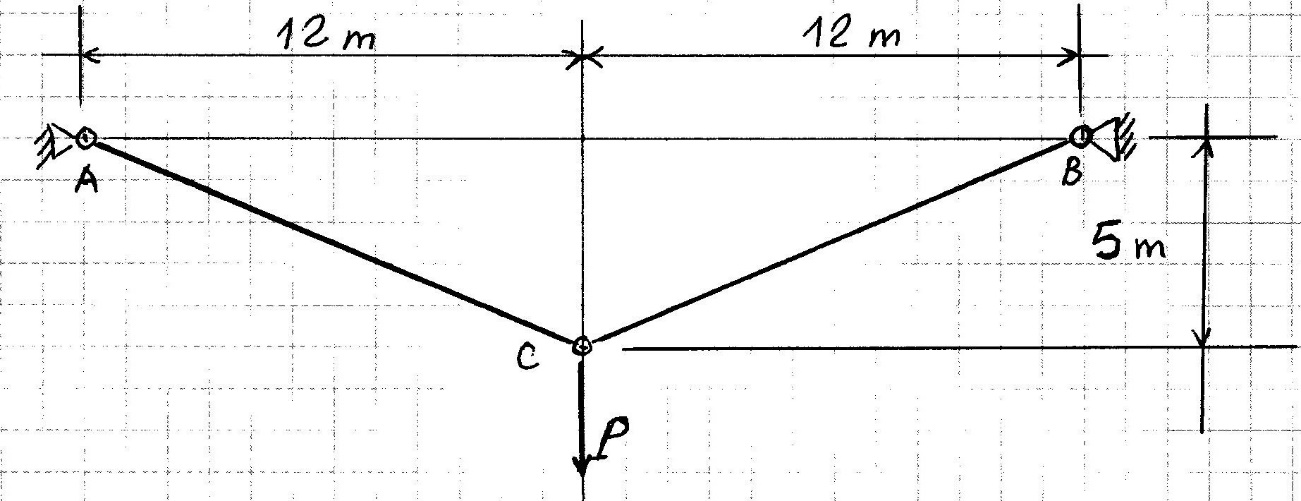 Comprimento inicial de uma barra:  mComprimento final de uma barra: Variação do comprimento: Força normal nas barras: Energia de deformação: Energia Potencial Total: Resposta: 0,2367 m, usando o Golden Ratio